  Rochdale AFC Goldbond Weekly Draw  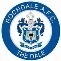 STANDING ORDER MANDATEPlease PAY: Yorkshire Bank PLC, 9/11 Yorkshire Street, Rochdale, OL16 1BLFor the credit of: Rochdale FC Development Association Goldbond Weekly DrawAccount Number:			(leave blank)	    Sort Code: 	      	       (leave blank)The sum of: (Please tick appropriate box)Four Pounds and Thirty Three Pence Monthly (£4.33)Thirteen Pounds Quarterly (£13.00)Twenty Six Pounds Half Yearly (£26.00)Date of payments:________________ (Leave blank)Reference Number:_______________ (Leave blank)Date of first payment:_____________ (Leave blank)Name of account holder to be debited:___________________________________________Account Number:_________________________Sort Code:___________________________Signed:____________________________________     	Date:_______________________--------------------MONTHLY PAYMENT BY CREDIT CARD--------------------Please call 0844 826 1907 if you have any queries. When completed please return to:The Lottery Manager, Rochdale AFC, The Crown Oil Arena, Sandy Lane, Rochdale, OL11 5DSWe will then send this form to your bank. Thank you!To the ManagerName of Bank:Address:Postcode:Your address:Post code:Telephone:                                                               Email:Please charge my credit card: Four Pounds and Thirty Three Pence (£4.33)On the:________(Day)      ________(Month)      ________(Year)And thereafter every month until further notice and debit my account accordinglyCard Number:_______________________________________________________________Start date:____________________                                    Expiry date:____________________Security Number:___________Signature:___________________________________               Date:____________________